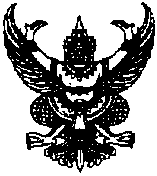    ประกาศองค์การบริหารส่วนตำบลกายูบอเกาะเรื่อง  ขอเชิญร่วมรับฟังการประชุมสภาองค์การบริหารส่วนตำบลกายูบอเกาะ ประจำปี 2557 สมัยสามัญ  สมัยที่ 2  *********************		ด้วยองค์การบริหารส่วนตำบลกายูบอเกาะ  ได้เรียกประชุมสภาองค์การบริหารส่วนตำบล      กายูบอเกาะ  สมัยสามัญ สมัยที่ 2  ในวาระเกี่ยวกับการพิจารณาให้ความเห็นชอบร่างแผนพัฒนาตำบล 3 ปี (2558-2560)    และระเบียบวาระอื่นๆ วันศุกร์ ที่ 13  เดือน มิถุนายน พ.ศ. 2557  เวลา 10.00 น.        ณ. ห้องประชุมองค์การบริหารส่วนตำบลกายูบอเกาะ   		เพื่อให้การประชุมสภาองค์การบริหารส่วนตำบลกายูบอเกาะ  อำเภอรามัน  จังหวัดยะลา โปร่งใส ประชาชนสามารถรับรู้ข่าวสารขององค์การบริหารส่วนตำบลกายูบอเกาะ ได้ตามพระราชบัญญัติข้อมูลข่าวสารของราชการ พ.ศ. 2540  และตามหลักการบริหารกิจการบ้านเมืองที่ดี จึงขอเชิญผู้สนใจเข้าร่วมรับฟังการประชุมสภา ตามวันและเวลาดังกล่าว โดยพร้อมเพรียงกัน                     จึงประกาศให้ทราบโดยทั่วกัน		                 ประกาศ  ณ. วันที่  9 เดือน  มิถุนายน พ.ศ. 2557                							   อายุ  วานิซอ                                                      					                               (นายอายุ  วานิซอ)			                                   ประธานสภาองค์การบริหารส่วนตำบลกายูบอเกาะ  ระเบียบวาระการประชุมสามัญ สมัยที่ 2  	วัน ศุกร์ ที่  13  เดือน  มิถุนายน  พ.ศ. 2557	ณ.ห้องประชุม อบต.กายูบอเกาะเวลา  10.00 น.ระเบียบวาระที่  1          เรื่องที่ท่านประธานแจ้งที่ประชุมทราบระเบียบวาระที่ 2           เรื่องรับรองรายงานการประชุมครั้งที่แล้วระเบียบวาระที่ 3           เรื่องที่พิจารณา                                     3.1 พิจารณาเห็นชอบร่างแผนพัฒนาตำบล 3 ปี (2558-2560)                                           ขององค์การบริหารส่วนตำบลกายูบอเกาะ  ระเบียบวาระที่ 4           เรื่องอื่น ๆ*****************************************